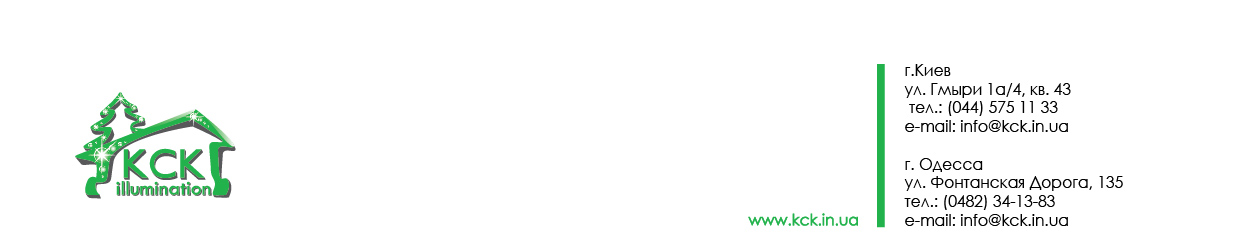 29.05.20Топіари для м. Володимир-ВолинськийВ конструкции предполагаются армированные штыри для монтажа в грунт.С уважением, Поветкин Сергей Владимировичарт директор “КСК-illumination”моб.: 067 925 68 92          093 362 41 11№НазваВисота, мЦіна грн з ПДВ1Монах-капуцин з вороном1,642364,22Юрій змієборець на коні та зі змієм2,5108390,23Охоронець музею з вказівним знаком та написом243053,14Дівчина-Княжна1,7276505Закохана пара з серцем2,7120071,26Вартовий міста з сурмою236164,67Музична капела музикантів Володимирського колегіуму276806,78Непередбачені витрати (розробка 3D макетів скульптур з використанням тривимірної графіки зображення входить в ціну скульптур; доставка+монтаж входять в суму даних витрат)10%45500Сума з ПДВ499 950 грн.